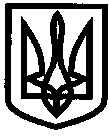 УКРАЇНАУПРАВЛІННЯ ОСВІТИІЗЮМСЬКОЇ МІСЬКОЇ РАДИХАРКІВСЬКОЇ ОБЛАСТІНАКАЗ25.06.2019										№ 229Відповідно до наказу Міністерства палива та енергетики України та Міністерства житлово-комунального господарства України від 10.12.2008        № 620/378 “Про затвердження Правил підготовки теплових господарств до опалювального періоду” (зареєстровано в Міністерстві юстиції України 31.12.2008 за №1310/16001) та до наказу Міністерства палива та енергетики України  від 14.02.2007 № 71 “Про затвердження Правил технічної експлуатації теплових установок і мереж” (зі змінами, внесеними згідно з наказом Міністерства палива та енергетики України від 12.01.2010 № 2) з метою  забезпечення  безпечної експлуатації та стійкої роботи теплового господарства в навчальних закладах міста Ізюм, дотримання вимог законодавства з охорони праці, безпеки життєдіяльності та пожежної  безпеки, запобігання  виникненню  аварійних  ситуацій, ситуацій по замороженню опалювальних системНАКАЗУЮ:Призначити відповідальним за належний стан і безпечну експлуатацію теплового господарства по управлінню освіти Ізюмської міської ради Харківської області інженера-енергетика групи з централізованого господарського обслуговування закладів та установ освіти Ісаєнка Володимира Михайловича. 2.Начальнику групи з централізованого господарського обслуговування закладів та установ освіти  Нестерову В.В.:2.1. Здійснювати контроль за виконанням організаційно-технічних заходів з підготовки енергетичного господарства  навчальних закладів до роботи в осінньо-зимовий період 2019/2020років.Відповідно до визначених термінів.2.2. Привести стан систем теплопостачання по навчальним закладам міста відповідно до Правил технічної експлуатації теплових установок і мереж.                                                                                                             До 14.08.2019 2.3. Отримати від постачальних організацій необхідну дозвільну документацію для своєчасного початку опалювального сезону.                                                                                                             До 14.08.2018Контроль за виконанням даного наказу залишаю за собою.Начальник  управління освіти			         О.В. БезкоровайнийНестеров В.В.З наказом ознайомлений _______________ Ісаєнко В.М.Про    призначення    відповідальноїособи      за            технічний      стан теплового господарства по управлінню освіти Ізюмської міської   ради    Харківської області